PREDSEDA NÁRODNEJ RADY SLOVENSKEJ REPUBLIKYČíslo: 652/2009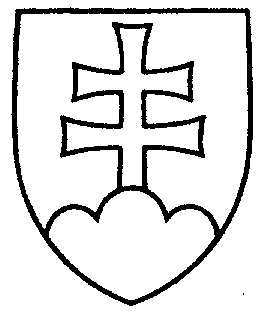 1019ROZHODNUTIEPREDSEDU NÁRODNEJ RADY SLOVENSKEJ REPUBLIKYz 26. marca 2009o návrhu pridelenia vládneho návrhu zákona na prerokovanie výborom Národnej rady Slovenskej republiky	N a v r h u j e m	Národnej rade Slovenskej republiky	A. p r i d e l i ť	vládny návrh zákona, ktorým sa mení a dopĺňa zákon Národnej rady Slovenskej republiky č. 270/1995 Z. z. o štátnom jazyku Slovenskej republiky v znení neskorších predpisov a o zmene a doplnení niektorých zákonov (tlač 982), doručený 25. marca 2009	na prerokovanie	Ústavnoprávnemu výboru Národnej rady Slovenskej republikyVýboru Národnej rady Slovenskej republiky pre verejnú správu a regionálny rozvojVýboru Národnej rady Slovenskej republiky pre zdravotníctvoVýboru Národnej rady Slovenskej republiky pre obranu a bezpečnosťVýboru Národnej rady Slovenskej republiky pre vzdelanie, mládež, vedu a športVýboru Národnej rady Slovenskej republiky pre kultúru a médiá aVýboru Národnej rady Slovenskej republiky pre ľudské práva, národnosti a postavenie žien;		B. u r č i ť 	1. k návrhu zákona ako gestorský Výbor Národnej rady Slovenskej republiky 
pre kultúru a médiá, 	2. lehotu na prerokovanie návrhu zákona v druhom čítaní vo výboroch 
do 10. júna 2009 a v gestorskom výbore do 12. júna 2009.Pavol  P a š k a   v. r.